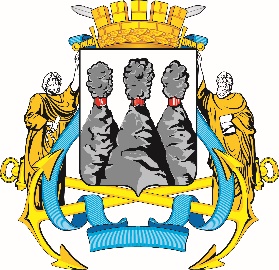 ПОСТАНОВЛЕНИЕВ соответствии с Решением Городской Думы Петропавловск-Камчатского городского округа от 31.10.2013 № 145-нд «О наградах и почетных званиях Петропавловск-Камчатского городского округа» и протоколом заседания Комиссии Городской Думы Петропавловск-Камчатского городского округа по наградам от 20.09.2023 № 12ПОСТАНОВЛЯЮ:за значительный вклад в развитие дорожного хозяйства, транспорта и благоустройства на территории Петропавловск-Камчатского городского округа, многолетний добросовестный труд, высокий уровень профессионализма и в связи с 50-летним юбилеем со дня рождения наградить Почетной грамотой Городской Думы Петропавловск-Камчатского городского округа Полякову Елену Николаевну – начальника отдела учета и отчетности Управления дорожного хозяйства, транспорта и благоустройства администрации Петропавловск-Камчатского городского округа.ГОРОДСКАЯ ДУМАПЕТРОПАВЛОВСК-КАМЧАТСКОГОГОРОДСКОГО ОКРУГАПРЕДСЕДАТЕЛЬ21.09.2023 № 105О награждении Почетной грамотой Городской Думы Петропавловск-Камчатского городского округаПредседатель Городской Думы Петропавловск-Камчатскогогородского округаА.С. Лиманов